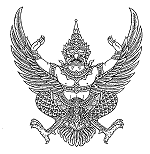                                                    ประกาศ เทศบาลตำบลโพน
                           เรื่อง การรายงานผลการดำเนินงานในรอบปีงบประมาณ พ.ศ.2561                                     ระยะที่ 1 ( 1  ตุลาคม  2560 – 31  มีนาคม  2561 )
                                         *******************************************                 ด้วยรัฐธรรมนูญ มาตรา 253 กำหนดให้ อปท.สภาท้องถิ่น และผู้บริหารท้องถิ่น เปิดเผยข้อมูลและรายงาน      ผลการดำเนินงานให้ประชาชนทราบ รวมตลอดทั้ง มีกลไกให้ประชาชนในท้องถินมีส่วนร่วมด้วย ประกอบกับระเบียบกระทรวงมหาดไทย ด้วยระเบียบกระทรวงมหาดไทย ว่าด้วยการจัดทําแผนพัฒนาขององค์กรปกครองส่วนท้องถิ่น             (ฉบับที่ ๒) พ.ศ. ๒๕๕๙ ข้อ 30(5) กำหนดให้ผู้บริหารท้องถิ่นเสนอผลการติดตามและประเมินผลต่อสภาท้องถิ่น                และคณะกรรมการ  พัฒนาท้องถิ่น พร้อมทั้งประกาศผลการติดตามและประเมินผลแผนพัฒนาให้ประชาชนใน              ท้องถิ่น ทราบในที่เปิดเผยภายในสิบห้าวันนับแต่วันที่ผู้บริหารท้องถิ่นเสนอผลการติดตามและประเมินผลดังกล่าว              และต้องปิด ประกาศ โดยเปิดเผยไม่น้อยกว่าสามสิบวัน โดยอย่างน้อยปีละสองครั้งภายในเดือนเมษายน และภายในเดือนตุลาคมของทุกปี
                 ดังนั้นเพื่อการปฏิบัติให้เป็นไปตามเจตนารมณ์ ของระเบียบกระทรวงมหาดไทยว่าด้วยการจัดทำแผนพัฒนา  องค์กรปกครองส่วนท้องถิ่น เทศบาลตำบลโพน จึงขอประกาศผลการดำเนินงานการจัดทำงบประมาณ การใช้จ่าย             และผลการดำเนินงาน รวมทั้งการติดตามและประเมินผลแผนพัฒนาท้องถิ่น ในรอบปีงบประมาณ พ.ศ. 2561 มา            เพื่อให้ประชาชนได้มีส่วนร่วมในการตรวจสอบและกำกับการบริหารจัดการเทศบาลตำบลโพน ดังนี้ ก. วิสัยทัศน์ ของเทศบาลตำบลโพน 
    "เทศบาลโพนน่าอยู่ เชิดชูวัฒนธรรม การเกษตรอุตสาหกรรม นำพาการศึกษา พัฒนาแหล่งท่องเที่ยว"ข. พันธกิจ ของเทศบาลตำบลโพน 
    การพัฒนาผ้าไหมแพรวา 
    การพัฒนาแหล่งท่องเที่ยว 
    การพัฒนาสังคม เศรษฐกิจและสิ่งแวดล้อมค. ยุทธศาสตร์การพัฒนา ของเทศบาลตำบลโพนได้กำหนดยุทธศาสตร์และแนวทางการพัฒนายุทธศาสตร์ไว้                             5 ยุทธศาสตร์ ดังนี้
    ด้านโครงสร้างพื้นฐาน
    ด้านการพัฒนาสังคม
    ด้านการอนุรักษ์ทรัพยากรธรรมชาติและสิ่งแวดล้อม
    ด้านการบริหารการเมืองการปกครอง
    ด้านการพัฒนาเศรษฐกิจและการท่องเที่ยวง. การวางแผน
                 เทศบาลตำบลโพน ได้จัดทำแผนยุทธศาสตร์การพัฒนาและแผนพัฒนา 4 ปี (พ.ศ. 2561-2564) ตาม   กระบวนการที่บัญญัติไว้ในระเบียบกระทรวงมหาดไทย โดยผ่านการมีส่วนร่วมของประชาชน เช่น การจัดเวทีประชาคม        การประชุมกรรมการชุมชน เพื่อรับฟังปัญหาและความต้องการที่แท้จริงของประชาชนในพื้นที่ ก่อนนำมาจัดทำโครงการ       เพื่อพัฒนาพื้นที่ ที่บรรจุไว้ในแผนพัฒนา 3 ปี ต่อไป 
                 เทศบาลตำบลโพน ได้ประกาศใช้แผนพัฒนา 4 ปี (พ.ศ. 2561-2564) เมื่อวันที่ 28 ตุลาคม 2559                 โดยได้กำหนดโครงการที่จะดำเนินการตามแผนพัฒนา 4 ปี (พ.ศ. 2561-2564)  รายละเอียดโครงการในข้อบัญญัติงบประมาณ เทศบาลตำบลโพน มีดังนี้ฉ. การใช้จ่ายงบประมาณ
                เทศบาลตำบลโพน มีการใช้จ่ายงบประมาณในการดำเนินโครงการตามข้อบัญญัติงบประมาณ โดยได้มีการก่อหนี้ผูกพัน/ ลงนามในสัญญา รวม 20 โครงการ จำนวนเงิน 2,600,739 บาท มีการเบิกจ่ายงบประมาณ จำนวน 12 โครงการ จำนวนเงิน 1,816,059 ล้านบาท สามารถจำแนกตามยุทธศาสตร์ ได้ดังนี้  รายละเอียดโครงการในข้อบัญญัติงบประมาณเทศบาลตำบลโพน ที่มีการก่อหนี้ผูกพัน/ลงนามในสัญญา มีดังนี้ รายงานสรุปผลการดำเนินงาน ปี 2561
เทศบาลตำบลโพน คำม่วง จ.กาฬสินธุ์                 ทั้งนี้ หากประชาชนทุกท่านหรือหน่วยงานราชการต่างๆ ที่เกี่ยวข้องมีข้อสงสัยหรือมีความประสงค์จะเสนอความคิดเห็นหรือข้อเสนอแนะ การบริหารงานของเทศบาลตำบลโพนทราบ เพื่อจะได้พิจารณาการวางแผนพัฒนาและปรับปรุงการดำเนินการ ตอบสนองความต้องการของประชาชนในพื้นที่ในระยะต่อไป              จึงประกาศมาเพื่อทราบโดยทั่วกัน                                            ประกาศ  ณ  วันที่  27  เมษายน  2561(  นางณฐอร  การถัก  )                                                            ปลัดเทศบาล  ปฏิบัติหน้าที่นายกเทศมนตรีตำบลโพน